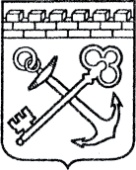 АДМИНИСТРАЦИЯ ЛЕНИНГРАДСКОЙ ОБЛАСТИКОМИТЕТ ПО КУЛЬТУРЕ И ТУРИЗМУ ЛЕНИНГРАДСКОЙ ОБЛАСТИП Р И К А З«___»____________2021 г.	№_______________	Санкт-ПетербургОб утверждении порядка работы комиссии по отбору некоммерческих организаций для предоставления субсидий из областного бюджета Ленинградской области некоммерческим организациям,не являющимся государственными (муниципальными)учреждениями, на финансовое обеспечение затрат в связис оказанием услуг по организации музыкальных, театральныхи кинофестивалей, проводимых на территорииЛенинградской области, в рамках государственнойпрограммы Ленинградской области «Развитие культурыв Ленинградской области»
           В соответствии с пунктом 2.7. Порядка определения объема и предоставления из областного бюджета Ленинградской области субсидии некоммерческим организациям, не являющимся государственными (муниципальными) учреждениями, на финансовое обеспечение затрат в связи с оказанием услуг по организации музыкальных, театральных и кинофестивалей, проводимых на территории Ленинградской области, в рамках государственной программы Ленинградской области «Развитие культуры в Ленинградской области  (приложение 3 к постановлению Правительства Ленинградской области от 14 ноября 2013 № 404 «О государственной программе Ленинградской области «Развитие культуры в Ленинградской области»:1. Утвердить порядок работы комиссии по отбору некоммерческих организаций для предоставления субсидий из областного бюджета Ленинградской области некоммерческим организациям, не являющимся государственными (муниципальными) учреждениями, на финансовое обеспечение затрат в связи с оказанием услуг по организации музыкальных, театральных и кинофестивалей, проводимых на территории Ленинградской области, в рамках государственной программы Ленинградской области «Развитие культуры в Ленинградской области» согласно приложению  к настоящему приказу. 2. Контроль за исполнением настоящего приказа возложить на первого заместителя председателя комитета по культуре и туризму Ленинградской области.Председателькомитета по культуре и туризму Ленинградской области                                                                            Е.В.ЧайковскийПриложение к приказу комитета по культуре и туризму  Ленинградской областиот ____ _______ 2021 г. № ____Порядок работы комиссии по отборунекоммерческих организаций для предоставления субсидий из областного бюджета Ленинградской области некоммерческим организациям,не являющимся государственными (муниципальными)учреждениями, на финансовое обеспечение затрат в связис оказанием услуг по организации музыкальных, театральныхи кинофестивалей, проводимых на территорииЛенинградской области, в рамках государственнойпрограммы Ленинградской области «Развитие культурыв Ленинградской области»1. Общие положения1.1. Настоящее Положение определяет порядок формирования (создания), деятельности, организации работы, ликвидации, полномочия и иные условия, необходимые для организации надлежащей работы комиссии по отбору некоммерческих организаций для предоставления субсидий из областного бюджета Ленинградской области некоммерческим организациям, не являющимся государственными (муниципальными) учреждениями, на финансовое обеспечение затрат в связи с оказанием услуг по организации музыкальных, театральных и кинофестивалей, проводимых на территории Ленинградской области, в рамках государственной программы Ленинградской области «Развитие культуры в Ленинградской области» (далее – комиссия).1.2. Комиссия в своей деятельности руководствуется Конституцией Российской Федерации, федеральным законодательством, Уставом Ленинградской области, областными законами, правовыми актами Губернатора Ленинградской области, правовыми актами Правительства Ленинградской области, а также настоящим Положением.1.3. Комиссия может формироваться из представителей: органов государственной власти Ленинградской области; органов местного самоуправления; учреждений культуры Ленинградской области; образовательных учреждений, в том числе членов общественных советов при органах государственной власти субъектов Российской Федерации.1.4.Комиссия формируется в составе председателя комиссии, заместителя председателя комиссии, секретаря комиссии и членов комиссии.1.5.Председатель комиссии:осуществляет общее руководство деятельностью комиссии;назначает дату, время и место заседания комиссии;председательствует на заседаниях комиссии;подписывает протоколы заседаний комиссии;председатель комиссии является членом комиссии;в случае отсутствия секретаря комиссии назначает секретаря комиссии из числа членов комиссии;осуществляет оценку заявок согласно п.1.6. и п.2.10. Порядка определения объема и предоставления из областного бюджета Ленинградской области субсидии некоммерческим организациям, не являющимся государственными (муниципальными) учреждениями, на финансовое обеспечение затрат в связи с оказанием услуг по организации музыкальных, театральных и кинофестивалей, проводимых на территории Ленинградской области, в рамках государственной программы ленинградской области «Развитие культуры в Ленинградской области» (далее – Порядок).В период отсутствия председателя комиссии его обязанности исполняет заместитель председателя комиссии.1.6. Члены комиссии:присутствуют на заседаниях комиссии и принимают решения по вопросам, отнесенным к компетенции  комиссии настоящим Положением;осуществляют оценку заявок согласно п.1.6. и п. 2.10. Порядка;подписывают протоколы заседаний комиссии;не вправе делегировать свои полномочия другим лицам.1.6.1 Члены комиссии обязаны:соблюдать требования действующего законодательства при рассмотрении и оценке заявок на участие в конкурсном отборе.1.6.2. Члены комиссии вправе:знакомиться со всеми представленными на рассмотрение  комиссии документами и материалами,выступать на заседаниях комиссии,проверять правильность протоколов заседаний комиссии.Члены комиссии имеют право письменно изложить свое особое мнение, которое прикладывается к протоколу заседания комиссии.1.6.3. Член комиссии, систематически не посещающий заседания комиссии, исключается из состава комиссии распоряжением комитета по культуре и туризму Ленинградской области по представлению председателя комиссии.1.7. Секретарь комиссии:осуществляет организационную и техническую подготовку заседаний комиссии, в том числе не позднее, чем за три дня до заседания комиссии информирует членов комиссии и иных лиц, принимающих участие в работе комиссии, о дате, времени и месте проведения заседания комиссии, ведет и оформляет протоколы заседаний комиссии, подписывает указанные протоколы,обеспечивает рассмотрение устных и письменных обращений, поступающих в адрес комиссии,выполняет поручения председателя комиссии по вопросам деятельности комиссии,размещает на официальном портале комитета по культуре и туризму Ленинградской области (https://travel.lenobl.ru/) Извещение о приеме заявок и проведении конкурсного отбора,размещает на официальном портале комитета по культуре и туризму Ленинградской области (https://travel.lenobl.ru/) информацию о результатах конкурсного отбора,осуществляет прием заявок на участие в конкурсном отборе, проверку заявок соответствию п.  2.3 Порядка, докладывает комиссии  о результатах проверки,обеспечивает ознакомление членов комиссии с заявками и иными материалами, представленными на конкурсный отбор.2. Порядок организации деятельности комиссии 2.1. Заседание комиссии проводится в случае поступления в комиссию заявок на предоставление субсидии и прилагаемых к ним документов.2.2. Все решения комиссии принимаются на заседаниях комиссии.2.3. Организационное и информационное обеспечение деятельности комиссии осуществляется комитетом по культуре и туризму Ленинградской области.2.4. О дате, времени и месте заседания комиссии члены комиссии уведомляются письменно. 2.5. Рассмотрение и оценка заявок комиссией осуществляется комиссией в соответствии с п. 2.8 Порядка.2.6. Заседание комиссии является правомочным при участии в нем не менее 50% от общего числа его членов (включая председателя комиссии, заместителя председателя комиссии и секретаря комиссии).2.7. Для оценки заявок и иных материалов, представленных на конкурсный отбор, комиссией могут приниматься решения о привлечении к рассмотрению материалов экспертов, не входящих в состав комиссии. При этом, мнения экспертов носят рекомендательный характер.2.8. Член комиссии вправе в любое время заявить о выходе из состава комиссии, подав соответствующее заявление в письменной форме председателю комиссии.2.9. Решение о победителях конкурсного отбора принимается комиссией на основании критериев по системе балльных оценок.2.10. В случае присвоения одинакового количества баллов двум и более участникам конкурсного отбора победителем конкурсного отбора признается участник, заявка которого подана раньше.2.11. По иным вопросам комиссия принимает решения путем открытого голосования, простым большинством голосов от числа членов комиссии.2.12. В случае равенства голосов определяющим является голос председателя комиссии.2.1.13. В случае если член комиссии лично (прямо или косвенно) заинтересован в итогах конкурса или имеются иные обстоятельства, способные повлиять на участие члена комиссии в работе комиссии, он обязан проинформировать об этом комиссию до начала рассмотрения заявок на участие в конкурсе и не принимает участие в голосовании.Под личной заинтересованностью члена комиссии понимается возможность получения доходов в денежной либо натуральной форме, доходов в виде материальной выгоды непосредственно членом комиссии, его близкими родственниками, а также гражданами или организациями, с которыми член комиссии связан финансовыми или иными обязательствами.2.14.В случае выявления личной заинтересованности члена комиссии в итогах конкурса, участие данного члена комиссии в работе комиссии приостанавливается.2.15.Каждый член комиссии обладает одним голосом. Член комиссии не вправе передавать право голоса другому лицу.2.16.Член комиссии, не согласный с принятым решением, вправе в письменном виде изложить свое особое мнение, которое прилагается к протоколу, но может не публиковаться.2.17.Информация о наличии особого мнения члена комиссии отражается в соответствующем протоколе заседания комиссии. 2.18.Все решения Комиссии оформляются протоколами, которые подписываются председателем, заместителем председателя, членами и секретарем комиссии.3. Порядок опубликования информации о результатах конкурсного отбора.3.1  Информация о результатах конкурсного отбора публикуется на официальном портале комитета по культуре Ленинградской области (https://travel.lenobl.ru/) в разделе «Конкурсы».4. Прекращение деятельности комиссии. Комиссия прекращает свою деятельность на основании приказа комитета по культуре и туризму Ленинградской области.